Po wprowadzeniu numeru podzespołu Knorr na stronie: www.knorr-bremsecvs.com/plmożna uzyskać informacje techniczne, dostęp do broszur, rysunku technicznego danego elementu. Dostęp do strony jest darmowy i nie wymaga logowania, strona dostępna jest w kilku językach w tym w języku polskim.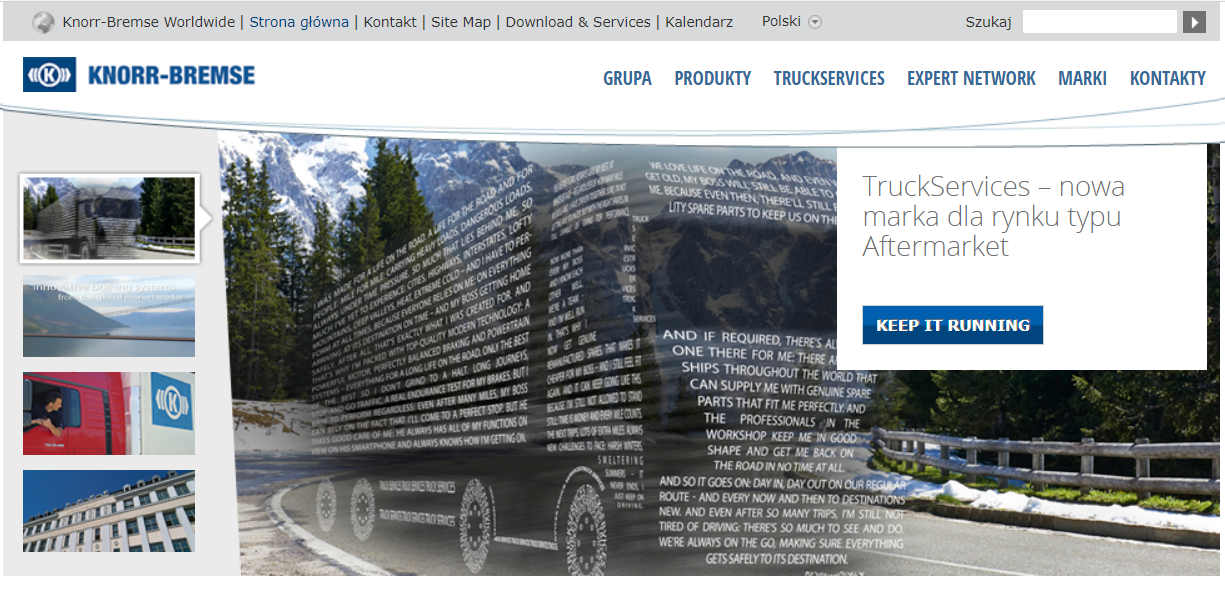 